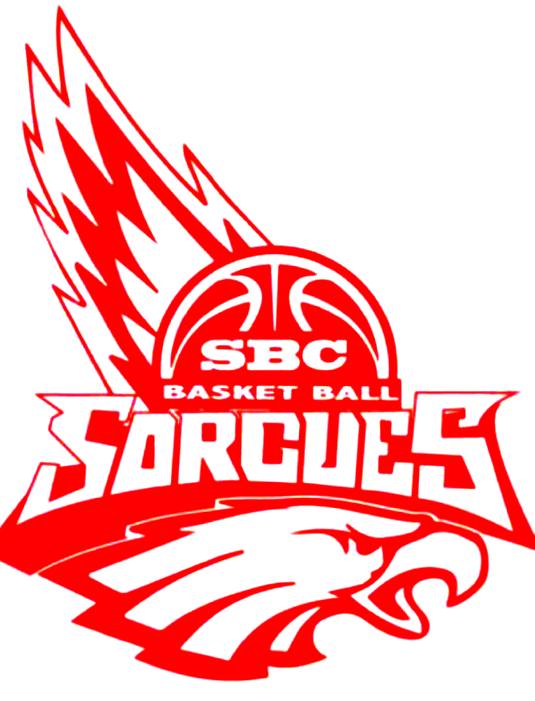 COTISATIONS SAISON 2018/2019SENIORS  Né(e)s1998et plus (20 ans et plus)……..……………… 180 €U 20 / CADETS/JUNIORS - 1999/20000/2001 (17/18/19ans) …..  180 €U 18 / CADET(te)S  Né(e)s  en2001/2002/2003(15/16/17ans)… … 165 € U 15 / MINIMES Né(e)s en 2004/2005 (13/14 ans)…………..…..  150 €U 13 / BENJAMIN(e)S Né(e)s en 2006/2007 (11/12 ans)………..  145 €U 11 / POUSSIN(e)S Né(e)s en 2008/2009 (9/10 ans)………........  125 € U 9  / MINI-POUSSIN(e)S Né(e)s en 2010/2011 (7/8 ans)……..    110 € U 7 / BABY Né(e)s en 2012/2013 (5/6 ans)……………… ………  100 € NON JOUEUR…………………………………………….............   90 €	 LICENCE LOISIR………………………………..……………..   100 € DOUBLE LICENCE..................................................……………    60 € 